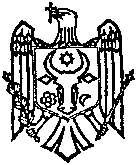                   REPUBLICA MOLDOVA  RAIONUL ANENII NOI                    CONSILIUL SATULUI VARNIŢA_____________________________________________________________________________Str. Tighina, nr. 64,  satul Varniţa, raionul Anenii Noi, MD – 6539. Tel/fax. 265-46245, 46236; 46244, e-mail: primariavarnita1@gmail.com										proiect						            D E C I Z I E nr. 02/12			      		                                                                                                                                                                                                      din 21 februarie 2019Cu privire la expunerea la licitaţie 	În temeiul art.14 al.2 lit.c), art.77 alin. (2) al Legii privind administraţia publică locală nr.436-XVI din 28.12.2006, art.4 din Legea privind descentralizarea administrativă nr.435-XVI din 28.12.2006, art. 875 din Codul Civil, avînd în vedere Avizele Comisiilor consultative de specialitate,  Consiliul sătesc VarnițaD E C I D E: Se permite expunerea la licitaţie publică pentru darea în locaţiune a suprafeţei cu altă destinaţie decît cea locativă,  după cum urmează, anexă borderoul de calcul:2. Organizatorul licitaţiei va da publicităţii comunicatele informative privind desfăşurarea licitaţiei.3. Se împuterniceşte dl A.Nichitenco, primar să încheie şi să semneze contractul de locaţiune cu cîştigătorul licitaţiei.      4. Controlul deciziei se pune în seama dlui A.Nichitenco, primar.		Preşedintele şedinţei				Vladimir CARA		Contrasemnează:Secretar  al consiliului		  	  Svetlana ŞTEFANIUC  Notă informativăla proiectul Deciziei ”Cu privire la expunerea la licitaţie”Primar 					Alexandr NICHITENCO		Specialist 					Elena DUGUȚANr. d/oAdresa Scopul locațiuniiSuprafaţa (m.p.)Termen de locaţiunePreţul normativ (lei) anualPreţul iniţial anual de locaţiune (lei)1.s.Varniţastr. Tighina, 64 sediul primăriei,et.I, biroul nr.15oficiu10,23 ani6232,616235 lei Denumirea autorului şi, după caz, a participanţilor la elaborarea proiectului            Proiectul Deciziei ”Cu privire la expunerea la licitație”, este elaborat de către APL Varnița.2. Condiţiile ce au impus elaborarea proiectului de act normativ şi finalităţile urmărite           Proiectul Deciziei este elaborat în scopul expunerii la licitație pentru darea în locațiune a biroului primăriei nr.15 cu suprafața de 10,2 m.p.3. Descrierea gradului de compatibilitate pentru proiectele care au ca scop armonizarea legislaţiei naţionale cu legislaţia Uniunii Europene-4. Principalele prevederi ale proiectului şi evidenţierea elementelor noiPotrivit proiectului:Se expune la licitație pentru darea în locațiune a biroului primăriei nr.15 cu suprafața de 10,2 m.p. la prețul inițial de 6235 lei.Temei legal: art.14 al.2 lit.c), art.77 alin. (2) al Legii privind administraţia publică locală nr.436-XVI din 28.12.2006, art.4 din Legea privind descentralizarea administrativă nr.435-XVI din 28.12.2006, art. 875 din Codul Civil.5.Fundamentarea economico-financiară               Proiectul deciziei nu prevede careva alocări ale surselor financiare6. Modul de încorporare a actului în cadrul normativ în vigoare          -7. Avizarea şi consultarea publică a proiectului         Proiectul va fi supus avizării și consultării publice, conform art.32 din Legea nr.100 din 22.12.2017 cu privire la actele normative, fiind expediat părților interesate și plasat pe panourile informative ale primăriei și pe pagina web a Primăriei s.Varnița:www.varnita.md, la compartimentul: Acte/Transparența decizională8. Constatările expertizei anticorupție         Proiectul va fi supus expertizei anticorupție, conform art.35 din Legea 100/2017.9. Constatările expertizei de compatibilitate         Proiectul nu necesită efectuarea expertizei de compatibilitate.10. Constatările expertizei juridice        Proiectul nu necesită efectuarea expertizei juridice.11. Constatările altor expertize-